የማሳቹሴትስ የመጀመሪያ ደረጃ እና 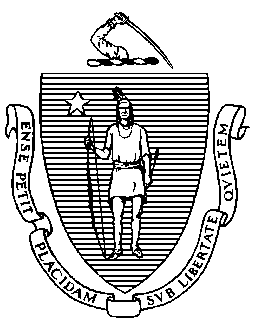 ሁለተኛ ደረጃ ትምህርት መምሪያ75 Pleasant Street, Malden, Massachusetts 02148-4906 	       ስልክ: (781) 338-3000                                                                                                                 	      TTY: N.E.T. Relay 1-800-439-2370
የጎልማሶች እና የማህበረሰብ ትምህርትአገልግሎቶች መረጃ ማሳወቂያውድ ተማሪዎች:የማሳቹሴትስ የመጀመሪያ ደረጃ እና ሁለተኛ ደረጃ ትምህርት መምሪያ (DESE) ጎልማሶች ትምህርት ፕሮግራምን ይደግፋል፣ እንዲሁም ወደ 100 የሚጠጉ ሌሎች ድጋፎች። የእነዚህን መርሃግብሮች ድጋፍ ለመቀበል፣ DESE የተማሪ ውጤቶችን ጨምሮ ስለ ተማሪዎች መረጃ ለፌዴራል መንግሥት ሪፖርት ማድረግ አለበት።ተማሪዎች መርሃግብሩን ለቀው ከወጡ በኋላ፣ DESE የግል መረጃዎቻቸውን ከሥራ አጥነት ድጋፍ መምሪያ የሥራ ቅጥር መረጃ፣ ከGED እና ከHiSET የሁለተኛ ደረጃ ብቁነት (HiSET ) የፈተና ውጤቶች፣ እንዲሁም ከብሔራዊ የተማሪ መረጃ ክፍል እና የከፍተኛ ትምህርት መምሪያ የዶክትሬት ምዝገባ መረጃ ጋር በማዛመድ ስለ ውጤታቸው መረጃ ይሰበስባል። DESE የመረጃ ስብስቦቹን አቀናጅቶ ለፌዴራል መንግሥት ሪፖርት ያደርጋል።ይህንን የመረጃ ማሳወቂያ ቅጽ ከፈረሙ፣ DESE የሥራ ቅጥር መረጃዎን፣ የኤችኤስኢ ፈተና ውጤቶችን እና የዶክትሬት ምዝገባ መረጃዎን ከመርሃግብሩ ጋር በተጨማሪ ያጋራል፣ ፣ ስለዚህ ተማሪዎችን ምን ያህል እየረዳ እንደሆነ ሊያስረዳ ይችላል። DESE እና የእርስዎ የ AE መርሃግብር ይህንን ሚስጥራዊ መረጃ በህግ አስገዳጅነት ካልሆነ በቀር በማንኛውም ሁኔታ ይፋ አይሆንም።አመሰግናለሁ።________________________________________________            _____________________________የተማሪ/የወላጅ ወይም የአሳዳጊ ፊርማ*                		                                                          ቀን________________________________________________           _____________________________የሰራተኛ / ለተማሪ ፊርማ የምስክር ፊርማ							     ቀን* ዕድሜያቸው ከ 18 ዓመት በታች የሆኑ ተማሪዎች የተማሪው ወላጅ ወይም አሳዳጊ የተፈረመበት ይህን የፈቃድ ቅጽ ማግኘት አለባቸው።